Intervención de la delegación de Cuba, en ocasión del examen de Azerbaiyán. 30º período de sesiones del Grupo de Trabajo del Examen Periódico Universal del Consejo de Derechos Humanos. Ginebra, 15 de mayo de 2018.Señor Presidente:Damos una cordial bienvenida a la delegación de Azerbaiyán a la que felicitamos por la presentación del informe nacional y la información adicional suministrada.El compromiso de Azerbaiyán por avanzar en la promoción y protección de los derechos humanos de su pueblo queda reflejado de forma clara en el informe nacional.Resaltamos, por ejemplo, las medidas que se están adoptando para garantizar la independencia del sistema judicial, mejorar el funcionamiento de los tribunales y la infraestructura judicial.Recomendamos a Azerbaiyán:Continuar compartiendo las mejores prácticas nacionales de entrega de servicios públicos de modelo de ventanilla única para su posterior replicación.Continuar alineando la legislación nacional de derechos humanos con los estándares internacionales de derechos humanos.Mantener la dinámica positiva de mejorar el bienestar de los desplazados internos, incluidos los esfuerzos para garantizar su derecho a regresar.Les deseamos los mayores éxitos en su examen.Muchas gracias.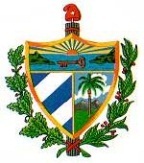 REPUBLICA DE CUBAMisión Permanente ante la Oficina de las Naciones Unidas en Ginebra y los Organismos Internacionales con sede en Suiza